大園國中2021音樂藝術育樂營活動時間：110年01月21日至01月23日，上午8點至16點，共三天。活動地點：桃園市立大園國民中學。日期及時間：報名方式：填妥Google表單完成報名或填寫紙本報名表(如背面附件一)後，於110年1月8日（星期五）中午前將報名表寄送或親送或傳真至大園國中輔導室大園國中輔導室電話：3862029#610、612、613    傳真：3869643(傳真請來電確認)聯絡人：林美雲主任、周怡君組長或徐立德老師。報名費用：全額輔助，免費。錄取：依報名順序正取30名，備取10名。錄取通知將於110年1月11日(星期一)下午17點前公佈於本校最新消息。課程內容：大園國中「2021音樂藝術營」報名表報名方式：1、請將本報名表於1月8日星期五中午前傳真【3869643】或親送至大園國中輔導室，若為傳真請以電話【3862029#611、612或613】確認是否收到傳真。2、或掃瞄Qrcode線上填寫報名表單，即可完成報名。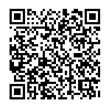 錄取結果於1月11日星期一下午17點公告本校最新消息。日期時間參加對象備註110年01月21日至110年01月23日08時30分至16時00分國小學生5-6年級30人大園國中7-9年級30人需自備高音直笛。家長需自行接送至大園國中上課。日期內容時間1月21日星期四1月22日星期五1月23日星期六08:00~08:25報到相見歡分組集合08:25~09:10介紹音樂班參觀音樂班環境樂曲欣賞發聲練習、視譜教唱徐立德老師黃亭瑜老師自製樂器DIY東和音樂體驗館09:20~10:05認識樂器管樂體驗余尚駿老師黃亭瑜老師樂曲欣賞發聲練習、視譜教唱徐立德老師黃亭瑜老師自製樂器DIY東和音樂體驗館10:15~11:00認識樂器管樂體驗余尚駿老師黃亭瑜老師合奏體驗(直笛)徐立德老師黃亭瑜老師鋼琴大解剖認識鋼琴製作過程11:10~11:55認識樂器管樂體驗余尚駿老師黃亭瑜老師合奏體驗(直笛)徐立德老師黃亭瑜老師鋼琴大解剖認識鋼琴製作過程午餐、午休午餐、午休午餐、午休午餐、午休13:15~14:00音樂律動課程達克羅茲外聘專業老師徐敏惠老師音樂律動課程達克羅茲外聘專業老師徐敏惠老師聲音體驗環保音樂體驗14:10~14:55音樂律動課程達克羅茲外聘專業老師徐敏惠老師音樂律動課程達克羅茲外聘專業老師徐敏惠老師聲音體驗環保音樂體驗15:05~15:50音樂律動課程達克羅茲外聘專業老師徐敏惠老師音樂律動課程達克羅茲外聘專業老師徐敏惠老師頒發結業證書16:00~第一天結束第二天結束快樂賦歸未來是否有意願就讀音樂班未來是否有意願就讀音樂班未來是否有意願就讀音樂班□是 □否□是 □否         國小         國小         國小       年       班學生姓名學生姓名學生姓名英文名字(無可免填)英文名字(無可免填)英文名字(無可免填)校外教學辦理保險用，請務必正確填寫學生身份證字號、出生年月日校外教學辦理保險用，請務必正確填寫學生身份證字號、出生年月日校外教學辦理保險用，請務必正確填寫學生身份證字號、出生年月日校外教學辦理保險用，請務必正確填寫學生身份證字號、出生年月日校外教學辦理保險用，請務必正確填寫學生身份證字號、出生年月日校外教學辦理保險用，請務必正確填寫學生身份證字號、出生年月日校外教學辦理保險用，請務必正確填寫學生身份證字號、出生年月日校外教學辦理保險用，請務必正確填寫學生身份證字號、出生年月日校外教學辦理保險用，請務必正確填寫學生身份證字號、出生年月日學生身份證字號學生身份證字號出生年月日出生年月日出生年月日年     月    日聯絡電話聯絡電話(家)(手機)(家)(手機)(家)(手機)家 長 簽 名家 長 簽 名家 長 簽 名我曾經學過的樂器我曾經學過的樂器1112223我有興趣學的樂器我有興趣學的樂器1112223學校參加過的社團學校參加過的社團1112223校內外比賽獲獎紀錄(無則免填)校內外比賽獲獎紀錄(無則免填)校內外比賽獲獎紀錄(無則免填)校內外比賽獲獎紀錄(無則免填)校內外比賽獲獎紀錄(無則免填)校內外比賽獲獎紀錄(無則免填)校內外比賽獲獎紀錄(無則免填)校內外比賽獲獎紀錄(無則免填)校內外比賽獲獎紀錄(無則免填)項次主辦單位主辦單位主辦單位獲獎年月獲獎年月獲獎項目名次等第名次等第123